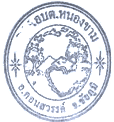 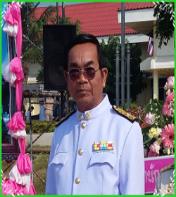 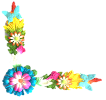 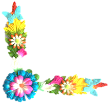                              วิสัยทัศน์องค์การบริหารส่วนตำบลหนองขาม            “เพิ่มรายได้ ขยายโอกาสทางการศึกษา พัฒนาสังคม                  ปรับปรุงโครงสร้างพื้นฐาน และส่งเสริมอาชีพเกษตรกรรรม”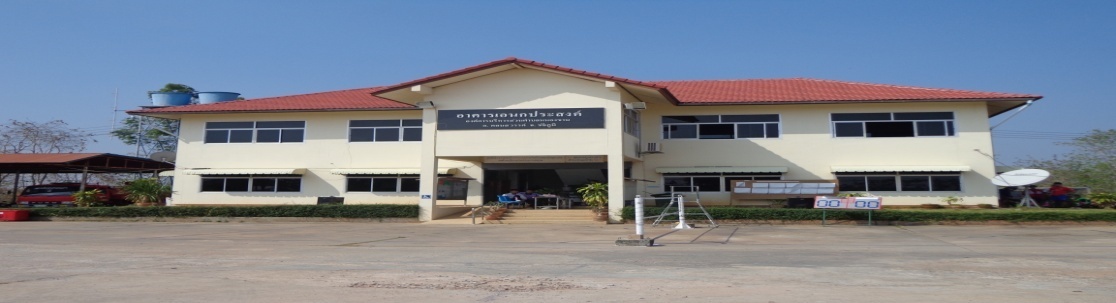 องค์การบริการส่วนตำบลหนองขาม 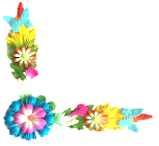 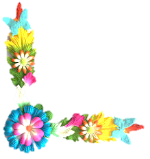 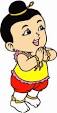 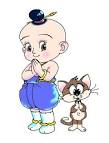 อำเภอคอนสวรรค์ จังหวัดชัยภูมิโทร. 044 – 056592-3http://www.nongkhamsao.go.th/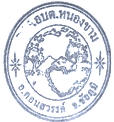 ประชาสัมพันธ์การดำเนินงาน ประจำปีงบประมาณ 2563องค์การบริหารส่วนตำบลหนองขาม                            สาร..จากนายกองค์การบริหารส่วนตำบลหนองขาม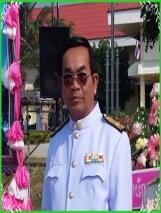                 	วารสารองค์การบริหารส่วนตำบลหนองขาม ประจำปีงบประมาณ                                                    พ.ศ.2563 ฉบับนี้ จัดทำขึ้น เพื่อเผยแพร่ ข่าวสารกิจกรรม ตลอดจน                                                    ข้อมูลสรุปผลการดำเนินงาน ตามโครงการต่าง ๆ ขององค์การบริหาร	ส่วนตำบลหนองขาม ในรอบปีที่ผ่านมา ในวาระสมัยที่กระผมดำรง 	ตำแหน่งนายกองค์การบริหารส่วนตำบลหนองขาม เพื่อเป็นสื่อกลาง	ระหว่าง องค์การบริหาร	ส่วนตำบลกับประชาชน กระผมในฐานะ	นายกองค์การบริหารส่วนตำบล	หนองขาม มีความพยายามเป็นอย่างยิ่งที่จะพัฒนาในทุกๆ ด้าน ไม่ว่าจะเป็นการพัฒนาด้านโครงสร้างพื้นฐาน ด้านเศรษฐกิจสังคมและสิ่งแวดล้อม โดยมุ่งเน้นการพัฒนาอย่างมีประสิทธิภาพ สะดวก ประหยัด เพื่อให้ตำบลทุ่งน้อยเกิดความเจริญรุ่งเรือง สามารถแก้ปัญหาและตอบสนองความต้องการของประชาชนได้อย่างทั่วถึง ภายใต้ความ ร่วมมือของบุคคลหลายๆ ฝ่ายทั้งฝ่ายบริหาร ฝ่ายนิติบัญญัติ หน่วยงานภาครัฐ ภาคเอกชน ความร่วมมือ ของฝ่ายประชาชน ภาครัฐ และองค์กรเอกชนตลอดจนบุคลากรขององค์การบริหารส่วนตำบลหนองขาม และที่สำคัญก็คือ พี่น้องประชาชนตำบลหนองขามที่ให้ความร่วมมือและเข้ามามีส่วนร่วมในการพัฒนาตำบลหนองขามของเรา                       กระผมหวังเป็นอย่างยิ่งว่าวารสารประชาสัมพันธ์องค์การบริหารส่วนตำบลหนองขาม ฉบับนี้จะเป็นสื่อที่มีประโยชน์ต่อการรับทราบถึงบทบาท ภารกิจ และเป็นสิ่ง ที่เชื่อมโยงให้ทุกท่านเข้าใจถึงภารกิจหน้าที่และเข้ามามีส่วนร่วมในการบริหารงาน ตลอดถึงการแสดงความคิดเห็นต่อการดำเนินงานในด้านต่างๆ ขององค์การบริหารส่วนตำบลหนองขาม ในท้ายนี้กระผมขออาราธนาคุณพระศรีรัตนตรัยและสิ่งศักดิ์สิทธิ์ ทั้งหลายโปรดดลบันดาลประทานพรให้ทุกท่านจงประสบแต่ความสุขความเจริญในทุก ด้านทุกประการ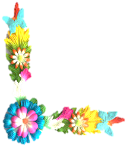 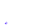 (นายสมนึก   เลี้ยงพรม)
นายกองค์การบริหารส่วนตำบลหนองขาม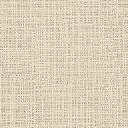 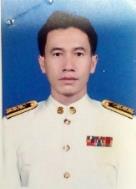 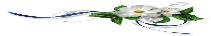 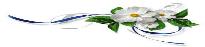   	...องค์การบริหารส่วนตำบลหนองขาม จัดตั้งขึ้นตามประกาศ 	กระทรวงมหาดไทยเมื่อปี พ.ศ.๒๕๓๒ ซึ่งตลอดระยะเวลาที่ผ่านมา 	องค์การบริหารส่วนตำบลหนองขาม ได้ดำเนินกิจกรรมต่างๆ 	ตามอำนาจหน้าที่กฎหมายกำหนดและเพื่อประโยชน์สุขของประชาชน	ชาวตำบลหนองขาม ในการพัฒนาทั้งด้านโครงสร้างพื้นฐาน 	ด้านการส่งเสริมพัฒนาคุณภาพชีวิต ด้านการจัดระเบียบชุมชน ด้านการเกษตรและทรัพยากรธรรมชาติ ด้านการศึกษา ศาสนา วัฒนธรรม ด้านการบริหารบ้านเมืองที่ดีและอื่นๆ        	กระผมในฐานะหัวหน้าพนักง่านส่วนตำบล มีหน้าที่ในการรับผิดชอบบริหารงานเพื่อแก้ไขปัญหาความเดือดร้อนของประชาชนภายใต้กรอบของกฎหมาย ระเบียบที่เกี่ยวข้องต่างๆ และสนับสนุนนโยบายของผู้บริหาร สมาชิกสภาองค์การบริหารส่วนตำบลหนองขาม มาปฏิบัติให้เกิดประโยชน์สูงสุดต่อพี่น้องประชาชนชาวตำบลหนองขาม โดยเน้นการมีส่วนร่วมในการบริหารงานทั้งภาครัฐและเอกชน        	เอกสารนี้ จัดทำขึ้นเพื่อเผยแพร่ประชาสัมพันธ์การดำเนินกิจกรรมขององค์การบริหารส่วนตำบลหนองขาม ประจำปีงบประมาณ พ.ศ.๒๕๖๓( ห้วงเดือนธันวาคม 2562 ถึง เดือนกันยายน 2563) ที่ผ่านมา เพื่อสร้างความเข้าใจ เผยแพร่ข่าวสารสร้างความสัมพันธ์อันดีระหว่างองค์การบริหารส่วนตำบลหนองขามกับพี่น้องประชาชน กำนัน ผู้ใหญ่บ้าน ผู้นำชุมชนและองค์กรหน่วยงานต่างๆ ทั้งในและนอกพื้นที่       	ขอขอบคุณ ผู้บริหาร สมาชิกองค์การบกริหารส่วนตำบลหนองขาม กำนัน ผู้ใหญ่บ้าน ตลอดจนพนักงานเจ้าหน้าที่องค์การบริหารส่วนตำบลหนองขามทุกท่าน ที่ให้ความร่วมมือในการให้ข้อมูลและจัดทำเอกสารนี้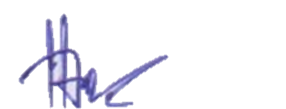 (นายจารบุตร   สมัตถะ)ปลัดองค์การบริหารส่วนตำบลหนองขามวิสัยทัศน์   (Vision)องค์การบริหารส่วนตำบลหนองขาม “  เพิ่มรายได้          ขยายโอกาสทางการศึกษา   พัฒนาสังคม         ปรับปรุงโครงสร้างพื้นฐาน    และส่งเสริมอาชีพเกษตรกรรรม ”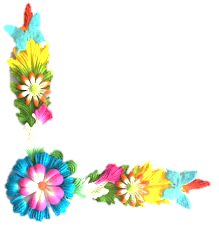 แผนยุทธศาสตร์ที่ 1.  การพัฒนาเส้นทางการคมนาคมและโครงสร้างพื้นฐาน      แนวทางการพัฒนา ก่อสร้าง/ปรับปรุง/บำรุงรักษา/ต่อเติม/ซ่อมแซม ถนนเส้นทางคมนาคม           สะพานรางระบายน้ำ และระบบการจราจรอยู่ในสภาพที่ดีมีความสะดวกสบาย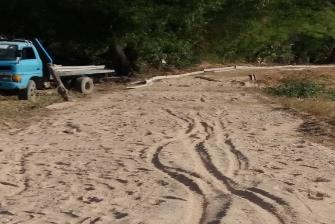 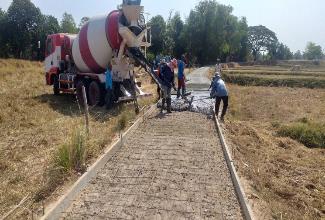 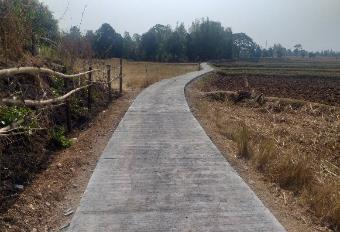 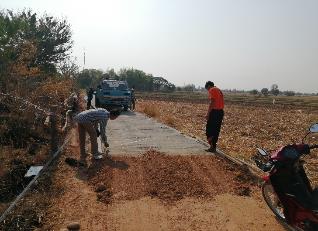 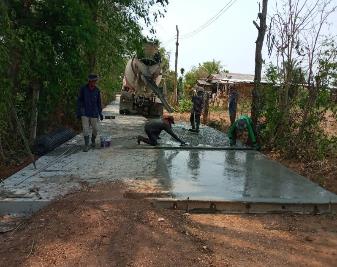 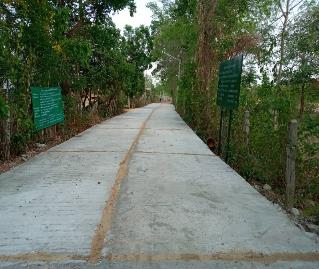 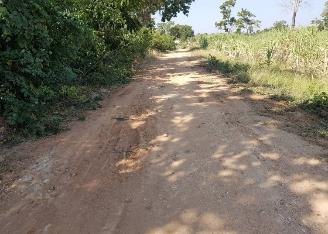 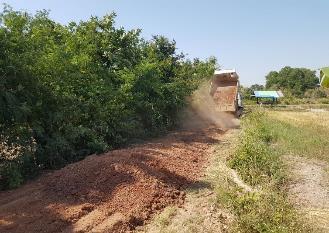 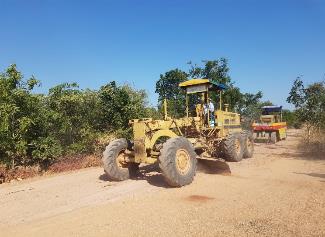 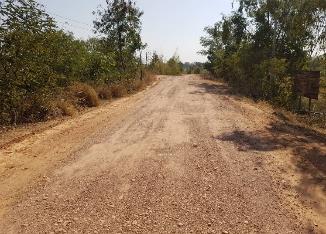 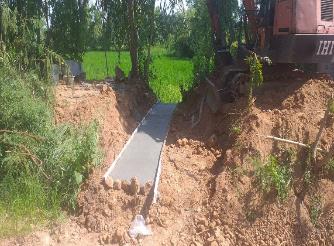 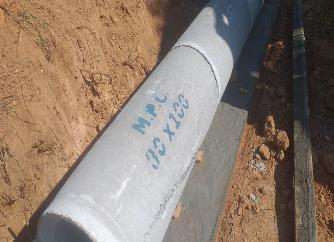 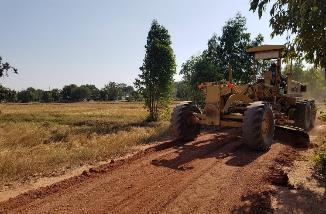 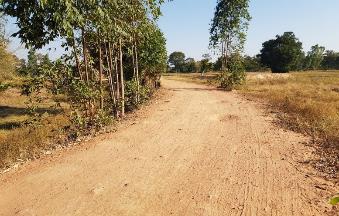 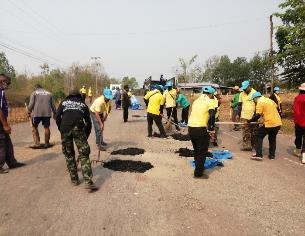 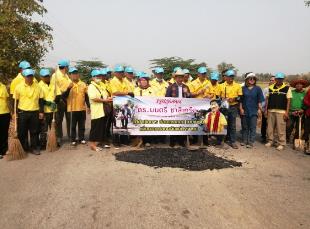 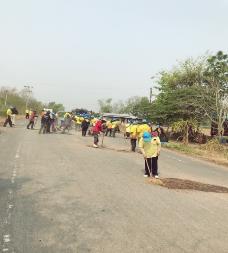 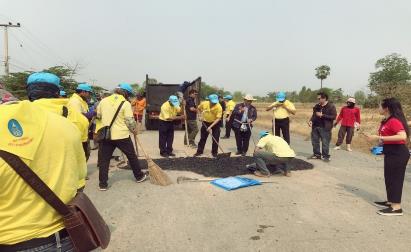 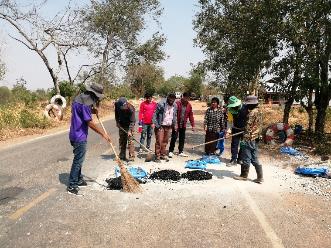 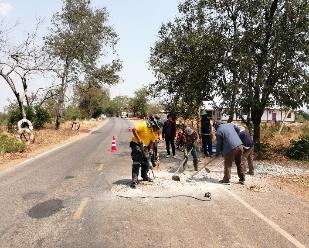 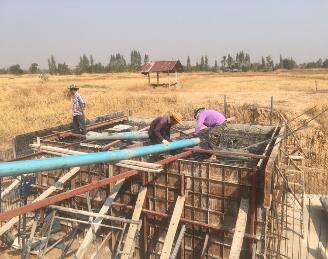 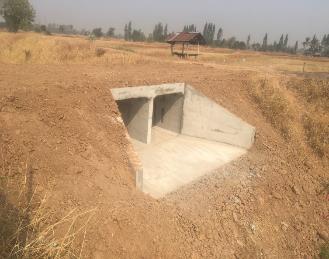 \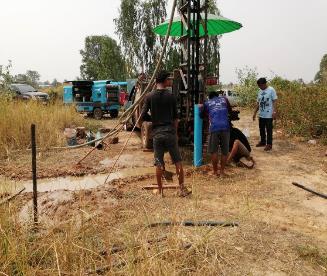 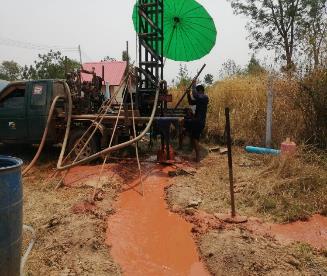 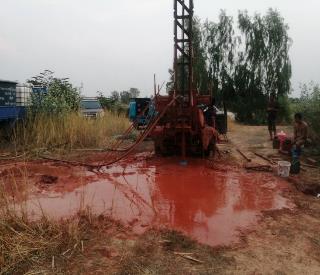 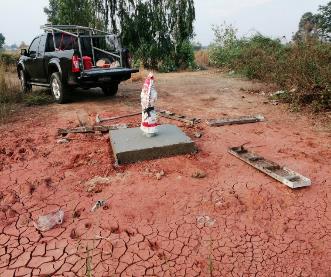 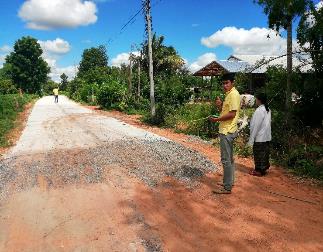 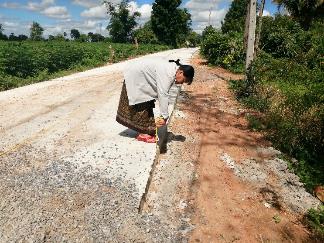 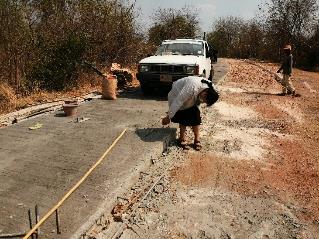 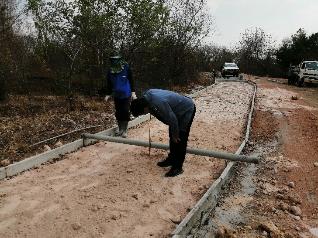 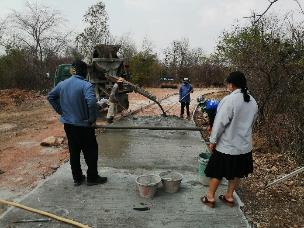 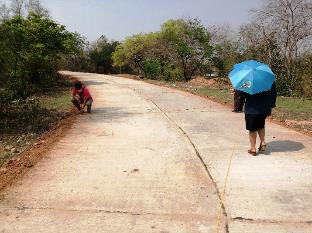 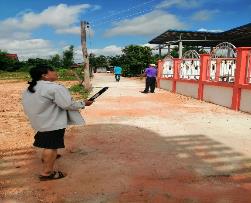 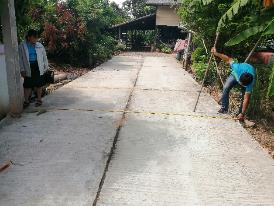 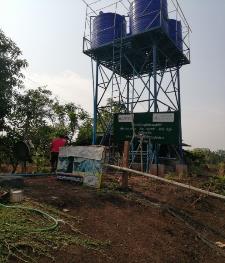 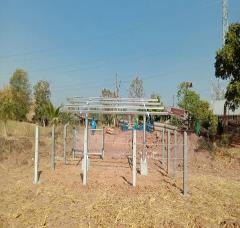 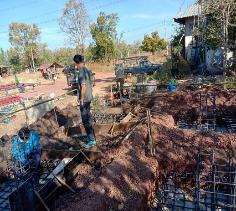   แนวทางการพัฒนา ขยายเขตระบบไฟฟ้าส่วนภูมิภาค/ก่อสร้าง/ปรับปรุง/บำรุงรักษา/ต่อเติม/ซ่อมแซมระบบไฟฟ้าสาธารณะ   ไฟฟ้าพลังงานแสงอาทิตย์ รวมถึงบริการสาธารณะ	 การซ่อมบำรุงไฟฟ้าสาธารณะ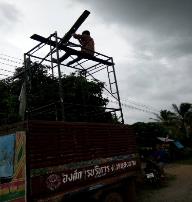 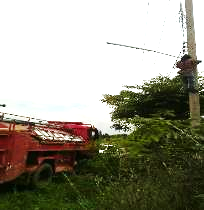 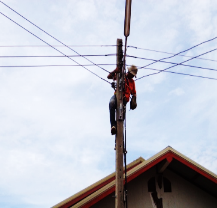 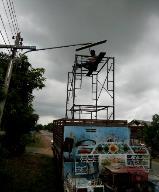 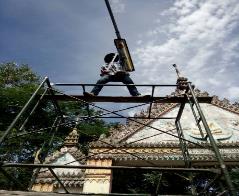 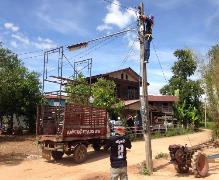 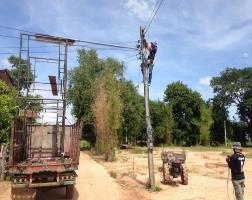 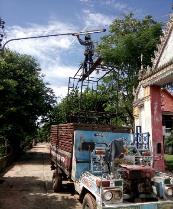 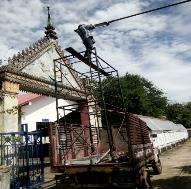 เมื่อวันที่ 19 ธันวาคม 2562 เวลา 07.00 - 1630 น.  องค์การบริหารส่วนตำบลหนองขาม ได้ดำเนินการจัดพิธีรับพระบรมฉายาลักษณ์ พระบาทสมเด็จพระเจ้าอยู่หัว และสมเด็จพระนางเจ้าฯ พระบรมราชินี ให้กับประชาชนทุกครัวเรือนในพื้นที่ตำบลหนองขาม ณ ห้องประชุมองค์การบริหารส่วนตำบลหนองขาม โดยนายสมนึก  เลี้ยงพรม  นายกองค์การบริหารส่วนตำบลหนองขาม เป็นประธานในพิธี พร้อมด้วยกำนันตำบลหนองขาม ,รองนายกฯ, ปลัดองค์การบริหารส่วนตำบลหนองขาม, ผู้นำหมู่บ้าน, สมาชิกสภาองค์การบริหารส่วนตำบลหนองขาม, หัวหน้าส่วนราชการองค์การบริหารส่วนตำบลหนองขาม พนักงาน ลูกจ้างส่วนตำบลหนองขาม, ประชาชนจิตอาสาพระราชทาน และชาชนทั่วไปตำบลหนองขาม รวม  747  คน ให้เกียรติร่วมพิธีฯ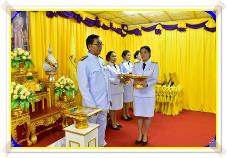 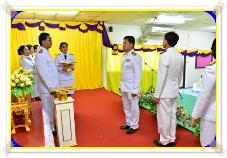 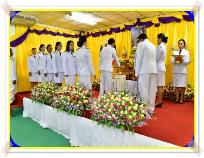 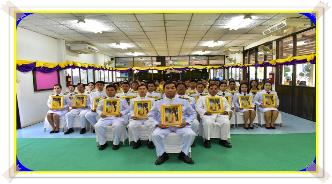 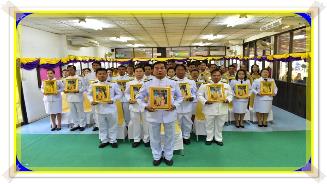    องค์การบริหารส่วนตำบลหนองขาม อำเภอคอนสวรรค์ จังหวัดชัยภูมิ ได้ร่วมกิจกรรมเนื่องในวันเด็กแห่งชาติ โดยมอบของขวัญสนับสนุนในการร่วมจัดกิจกรรมให้กับโรงเรียนในพื้นที่ทุกโรงเรียน “วันเด็กแห่งชาติ” ถือว่าเป็นวันสำคัญอีกหนึ่งวันของไทย ซึ่งในปีนี้ตรงกับวันเสาร์ที่ 11 มกราคม 2563 (เสาร์ที่ 2 ของเดือนมกราคม) โดยนายกรัฐมนตรี พล.อ. ประยุทธ์ จันทร์โอชา ได้มอบ คำขวัญวันเด็ก เนื่องใน วันเด็กแห่งชาติ ประจำปี 2563 คือ “เด็กไทยยุคใหม่ รู้รักสามัคคี รู้หน้าที่พลเมืองไทย” และท่านนายก เน้นว่า เด็กไทยยุคใหม่ ต้องให้ความสำคัญทั้งเรื่องของเทคโนโลยี และต้องรู้จักหน้าที่ของความเป็นพลเมืองไทยรับผิดชอบอนาคตประเทศชาติร่วมกันด้วย
     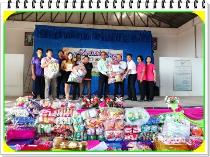 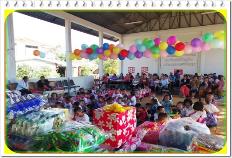 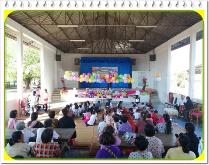 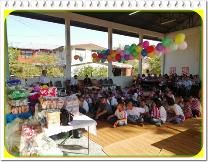 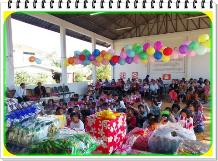 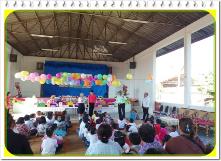 องค์การบริหารส่วนตำบลหนองขาม ดำเนินการจัดทำโครงการ "พลังคนไทยร่วมใจป้องกันไวรัสโคโรน่า(COVID-19)" และการจัดทำหน้ากากอนามัยเพื่อการป้องกันตนเอง วันที่ 12 มีนาคม 2563 เวลา 08.30 – 16.30 น.ณ ห้องประชุมองค์การบริหารส่วนตำบลหนองขาม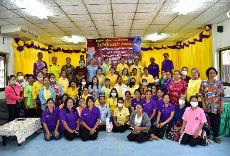 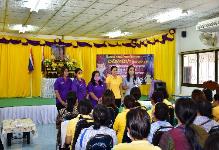 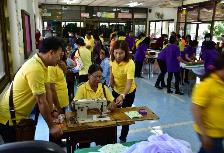 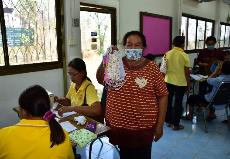 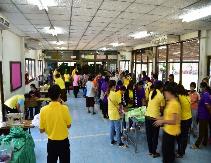 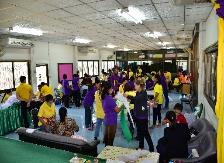 โครงการตู้ปันสุข “NEW Noormal” การแบ่งปันช่วงโควิด - 19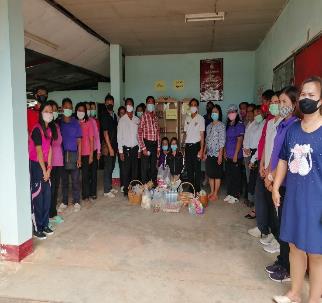 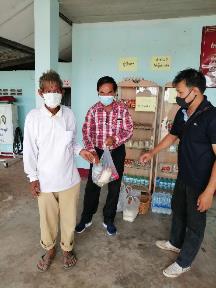 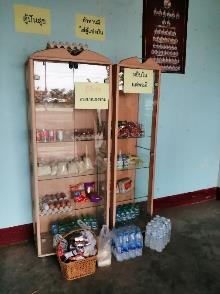 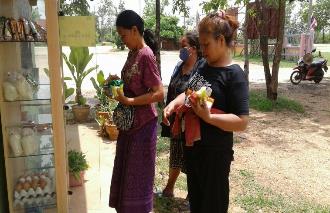 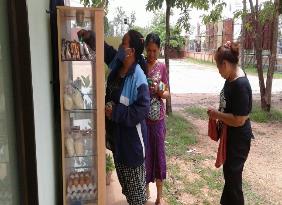      อบต.หนองขาม ร่วมการแข่งขันกีฬาประชาชนท้องถิ่นสัมพันธ์ ครั้งที่ 14 “บ้านโสกเกมส์” ขึ้นระหว่างวันที่ 22 – 24 มกราคม 2563 ณ สนามกีฬาโรงเรียนชุมชนบ้านจอก ซึ่งมีนักกีฬาจากองค์องค์กรปกครองส่วนท้องถิ่นภายในเขตอำเภอคอนสวรรค์ ประกอบด้วย เทศบาลตำบล องค์การบริหารส่วนตำบล ส่วนราชการ รัฐวิสาหกิจ และประชาชนในพื้นที่อำเภอคอนสวรรค์ โดยมีวัตถุประสงค์ เพื่อให้เห็นถึงความสามัคคีและความสัมพันธ์อันดีระหว่างองค์กรปกครองส่วนท้องถิ่นและประชาชนในเขตอำเภอคอนสวรรค์ พัฒนาสุขภาพพลานามัยของบุคลากรในพื้นที่ ได้เล่นกีฬา และ  ออกำลังกาย ทำให้สุขภาพร่างกายสมบูรณ์แข็งแรง สามารถปฏิบัติราชการสนองความต้องการของประชาชนและประเทศชาติ รู้จักความมีน้ำใจนักกีฬา รู้แพ้ รู้ชนะ รู้อภัย มีความสามัคคี และเชื่อมความสัมพันธ์อันดีต่อกัน ตลอดจนสร้างการมีส่วนร่วมระหว่างชุมชนกับท้องถิ่น โดยมีประชาชนเข้าร่วมในการแข่งขัน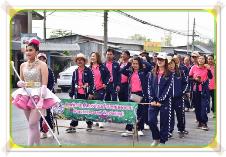 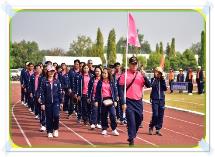 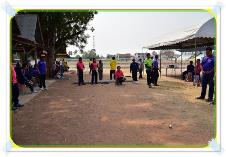 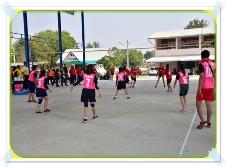 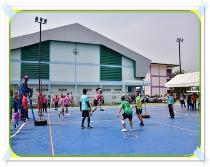 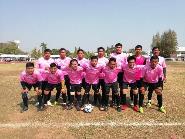 โครงการป้องกันและลดอุบัติเหตุทางถนนในช่วงเทศกาลต่าง ๆ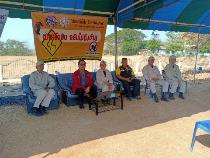 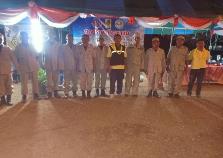 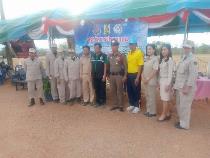 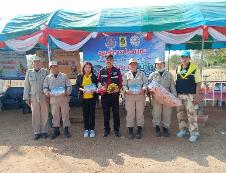 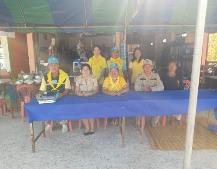 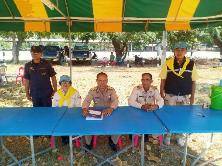 ดำเนินการฉีดวัคซีนให้กับสุนัขและแมว ตามโครงการสัตว์ปลอดโรค คนปลอดภัย จากโรคพิษสุนัขบ้า ตามพระปณิธานศาสตราจารย์ ดร.สมเด็จพระเจ้าลูกเธอ เจ้าฟ้าจุฬาภรณวลัยลักษณ์ อัครราชกุมารี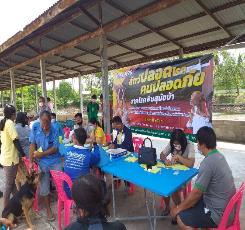 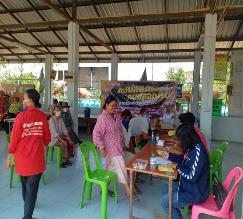 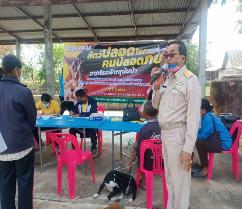 แก้ไขปัญหาสถานการณ์ภัยแล้ง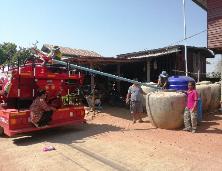 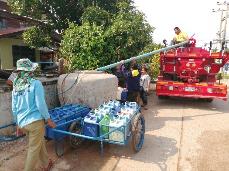 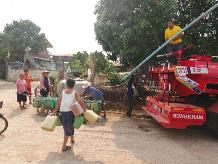 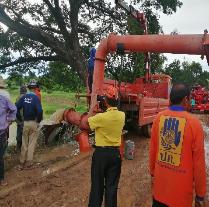 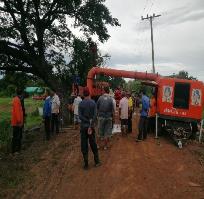 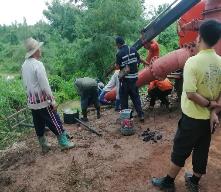 โครกงารฝึกอบรมจิตรอาสาภัยพิบัติ ประจำปีงบประมาณ พ.ศ.2563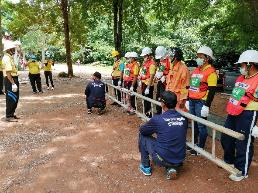 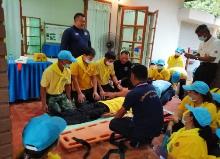 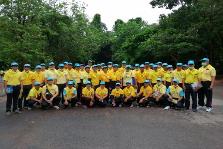 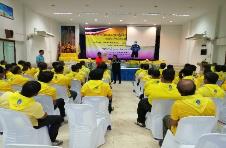 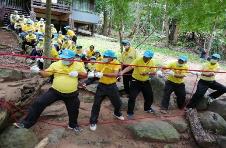 รณรงค์การคัดแยกขยะมูลฝอยในชุมขน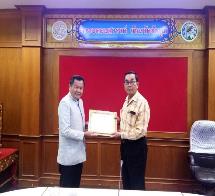 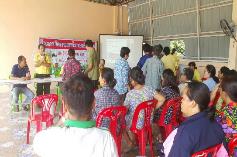 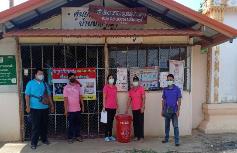 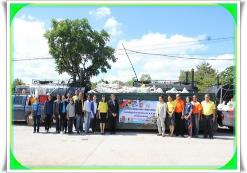 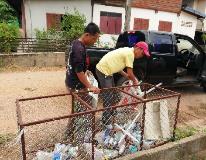 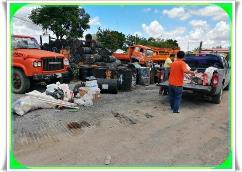 โครงการพ่นหมอกควันเพื่อกำจัดยุงลายและป้องกันการเกิดโรคไข้เลือดออก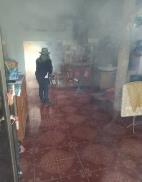 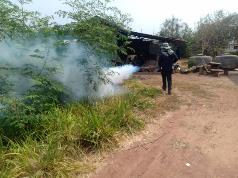 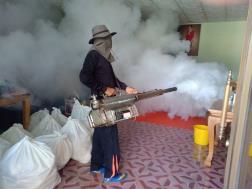 โครงการฝึกอบรมเครือข่ายเยาวชนต้านยาเสพติด และโครงการ อบต.สีขาม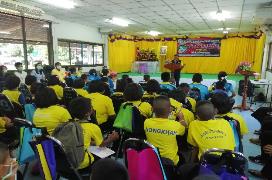 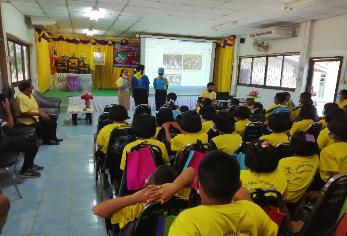 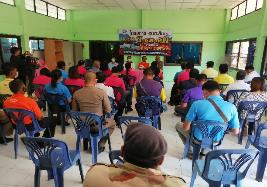 โครงการฝึกอบรมคุณธรรมและจริยธรรม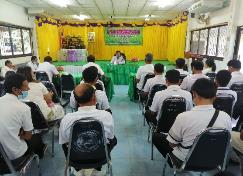 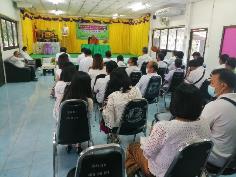 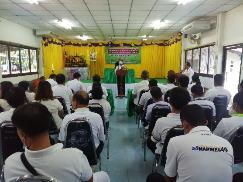 โครงการจัดตั้งกองทุนเพื่อส่งเสริมสนับสนุน และพัฒนาคุณภาพชีวิตของผู้พิการในชุมชน กิจกรรมซ่อมแซมรถเข็นและรถสามล้อโยกสำหรับคนพิการที่ชำรุดเสียหายในชุมชนประจำปีงบประมาณ พ.ศ. 2563  โดยองค์การบริหารส่วนตำบลหนองขาม บูรณาการร่วมกับโรงพยาบาลส่งเสริมสุขภาพบ้านฝาย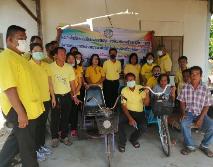 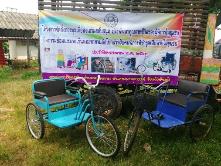 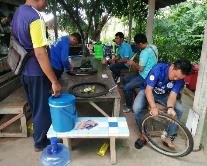 การประชุมสภาสมัยสามัญ ,สมัยวิสามัญ  และการประชุมร่วมระหว่างผู้บริหารกับพนักงาน ลูกจ้างองค์การบริหารส่วนตำบลหนองขาม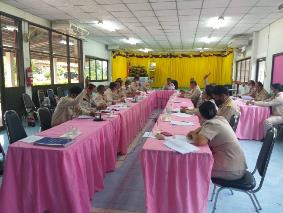 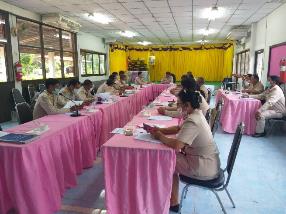 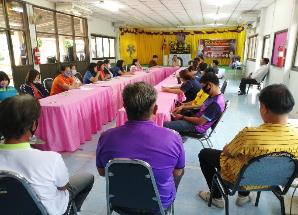 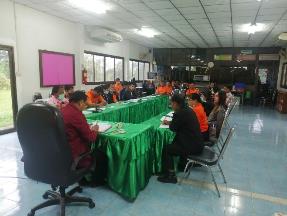 